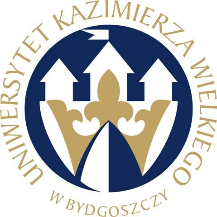 UNIWERSYTET KAZIMIERZA WIELKIEGOW BYDGOSZCZYul. Chodkiewicza 30, 85 – 064 Bydgoszcz, tel. 052 341 91 00 fax. 052 360 82 06NIP 5542647568 REGON 340057695www.ukw.edu.plUKW/DZP-282-ZO-79/2020	Bydgoszcz, dn. 16.11.2020 r.Odpowiedź na pytanie WykonawcyDotyczy: Zapytania ofertowego pn. „Dostawa urządzeń pomiarowych i zakładek edukacyjnych”.	Uniwersytet Kazimierza Wielkiego w Bydgoszczy uprzejmie informuje, że 
w postępowaniu pn. „Dostawa urządzeń pomiarowych i zakładek edukacyjnych” w dniu 13-11-2020r. wpłynęło zapytania o następującej treści:Pytanie 1:  dot. pkt. 3 termin realizacji zamówienia: na część 1, 4 i 5Czy zamawiający dopuści możliwość realizacji zamówienia do 28 dni kalendarzowych? Wydłużony czas realizacji wynika z utrudnień spowodowanych obecną sytuacją epidemiologiczną, a przez to opóźnień w łańcuchu dostaw.OdpowiedźZamawiający dopuszcza taką możliwość realizacji zamówienia do 28 dni kalendarzowych w części 1, 4 i 5.Zmodyfikowana treść zapytania ofertowego, stanowi załącznik do niniejszego pisma.Z-ca Kanclerza UKWmgr Mariola Majorkowska